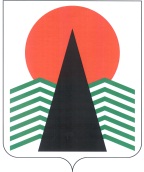 АДМИНИСТРАЦИЯ  НЕФТЕЮГАНСКОГО  РАЙОНАпостановлениег.НефтеюганскО внесении изменений в постановление администрации Нефтеюганского района от 27.06.2016 № 914-па-нпаВ целях приведения муниципального правового акта в соответствие 
со статьями 144, 145 Трудового кодекса Российской Федерации, а также с Единым тарифным квалификационным справочником работ и профессий рабочих, утвержденным постановлением Правительства Российской Федерации от 31.01.2002 № 787,  п о с т а н о в л я ю:Внести в постановление администрации Нефтеюганского района 
от 27.06.2016 № 914-па-нпа «Об оплате труда работников, предоставлении социальных гарантий и компенсаций работникам муниципального казенного учреждения «Управление по делам администрации Нефтеюганского района» следующие изменения:Приложения № 2, 6 к постановлению изложить в редакции согласно приложениям № 1, 2 к настоящему постановлению.В пункте 4.2 раздела 4 приложения № 3 к постановлению после слов «текущего месяца,» слова «первый заместитель директора учреждения» заменить словами «ведущий юрисконсульт».Настоящее постановление подлежит официальному опубликованию 
в газете «Югорское обозрение» и размещению на официальном сайте органов 
местного самоуправления Нефтеюганского района.Настоящее постановление вступает в силу после официального 
опубликования и распространяет свое действие на правоотношения, возникшие 
с 01.02.2017.Глава района 					 		Г.В.ЛапковскаяПриложение № 1к постановлению администрации Нефтеюганского районаот 07.03.2017 № 350-па-нпаРАЗМЕРЫдолжностных окладов работников муниципального казенного учреждения «Управление по делам администрации Нефтеюганского района»Должности работников, не отнесенных к профессиональным квалификационным группамПриложение № 2к постановлению администрации Нефтеюганского районаот 07.03.2017 № 350-па-нпаРАЗМЕРЫдолжностных окладов рабочих муниципального казенного учреждения«Управление по делам администрации Нефтеюганского района»07.03.2017№ 350-па-нпа№ 350-па-нпа№п/пКвалификационный уровеньНаименованиедолжностейДолжностные оклады,рублей1.Профессиональные квалификационные группы общеотраслевых должностей работниковПрофессиональные квалификационные группы общеотраслевых должностей работниковПрофессиональные квалификационные группы общеотраслевых должностей работников1.1.Профессиональная квалификационная группа«Общеотраслевые должности служащих первого уровня»Профессиональная квалификационная группа«Общеотраслевые должности служащих первого уровня»Профессиональная квалификационная группа«Общеотраслевые должности служащих первого уровня»1.1.1.1 квалификационный уровеньделопроизводитель47341.2.Профессиональная квалификационная группа«Общеотраслевые должности служащих второго уровня»Профессиональная квалификационная группа«Общеотраслевые должности служащих второго уровня»Профессиональная квалификационная группа«Общеотраслевые должности служащих второго уровня»1.2.1.1 квалификационный уровеньтехник54001.2.2.2 квалификационный уровеньзаведующий складом 68001.3.Профессиональная квалификационная группа«Общеотраслевые должности служащих третьего уровня»Профессиональная квалификационная группа«Общеотраслевые должности служащих третьего уровня»Профессиональная квалификационная группа«Общеотраслевые должности служащих третьего уровня»1.3.1.2 квалификационный уровеньинженер по автоматизированным системам II категории70671.3.2.3 квалификационный уровеньинженер I категории77601.3.3.3 квалификационный уровеньюрисконсульт I категории77601.3.4.4 квалификационный уровеньведущий бухгалтер88671.3.5.4 квалификационный уровеньведущий экономист88671.3.6.4 квалификационный уровеньведущий юрисконсульт88671.4.Профессиональная квалификационная группа«Общеотраслевые должности служащих четвертого уровня»Профессиональная квалификационная группа«Общеотраслевые должности служащих четвертого уровня»Профессиональная квалификационная группа«Общеотраслевые должности служащих четвертого уровня»1.4.1.1 квалификационный уровеньначальник отдела9987№ п/пНаименование должностейДолжностной оклад,руб.1.Специалист по снабжению53332.Специалист по закупкам88673.Главный специалист по обслуживанию автоматизированных систем управления84674.Главный специалист (отдел информационной политики)88675.Заместитель начальника отдела (хозяйственный отдел)76006.Заместитель начальника отдела (отдел бухгалтерского учета и отчетности)93007.Заместитель руководителя контрактной службы93008.Начальник отдела (хозяйственный отдел) 95009.Начальник отдела (отдел договоров и выдачи документов)830010.Руководитель контрактной службы998711.Заместитель директора1070012.Заместитель главного бухгалтера1340013.Главный бухгалтер1553314.Директор19300№п/п№п/пКвалификационныйуровеньНаименование должностейНаименование должностейДолжностной оклад,руб.Должностной оклад,руб.1.Профессиональная квалификационная группа«Общеотраслевые профессии рабочих первого уровня»Профессиональная квалификационная группа«Общеотраслевые профессии рабочих первого уровня»Профессиональная квалификационная группа«Общеотраслевые профессии рабочих первого уровня»Профессиональная квалификационная группа«Общеотраслевые профессии рабочих первого уровня»Профессиональная квалификационная группа«Общеотраслевые профессии рабочих первого уровня»1.1.1 квалификационный уровень1 квалификационный уровеньгардеробщик, дворник, рабочий по комплексному обслуживанию и ремонту зданий, уборщик служебных помещений240024002.Профессиональная квалификационная группа«Общеотраслевые профессии рабочих второго уровня»Профессиональная квалификационная группа«Общеотраслевые профессии рабочих второго уровня»Профессиональная квалификационная группа«Общеотраслевые профессии рабочих второго уровня»Профессиональная квалификационная группа«Общеотраслевые профессии рабочих второго уровня»Профессиональная квалификационная группа«Общеотраслевые профессии рабочих второго уровня»2.1.1 квалификационный уровень1 квалификационный уровеньплотник42284228